  от 30.12.2016 г.                                                                                    № 243                                                     станица АндрюкиВ соответствии со статьями 120, 121  Бюджетного кодекса Российской Федерации, руководствуясь Положением о бюджетном процессе в Ярославском сельском поселении Мостовского района, утвержденным Решением Совета Андрюковского сельского поселения Мостовского района от 2 ноября 2015 года № 55), Уставом Андрюковского сельского поселения Мостовского района, п о с т а н о в л я ю:1. Утвердить Порядок ведения муниципальной долговой книги Андрюковского сельского поселения Мостовского района согласно приложению.	2. Начальнику общего отдела администрации Андрюковского сельского поселения Мостовского района (Позднякова) обнародовать настоящее постановление  в установленном порядке и разместить на официальном сайте Андрюковского сельского поселения Мостовского района в сети Интернет.3. Контроль за выполнением настоящего постановления оставляю за собой.4. Постановление вступает в силу со дня его официального обнародования.Глава Андрюковскогосельского поселения                                                                  Е. В. КожевниковаПриложениеУТВЕРЖДЕН
постановлением администрации
Андрюковского  сельского поселенияМостовского района 
oт  30.12.2016 № 243 Порядок
ведения муниципальной долговой книги Андрюковского сельского поселения Мостовского района
I. Общие положенияНастоящий Порядок разработан в соответствии со статьями 120 и 121 Бюджетного кодекса Российской Федерации с целью определения процедуры ведения муниципальной долговой книги Андрюковского сельского поселения Мостовского района (далее - Долговая книга), обеспечения контроля за полнотой учета, своевременностью обслуживания и исполнения долговых обязательств и устанавливает объем информации, порядок ее внесения в Долговую книгу, а также порядок регистрации долговых обязательств и порядок хранения Долговой книги.
II. Порядок ведения Долговой книги2.1. Ведение Долговой книги осуществляется отделом экономики администрации Андрюковского сельского поселения Мостовского района (далее - отдел экономики) в  соответствии с настоящим Порядком.2.2 Отдел экономики несет ответственность за сохранность, своевременность, полноту и правильность ведения Долговой книги.2.3. Долговые обязательства Андрюковского сельского поселения Мостовского района (далее - долговые обязательства), входящие в состав муниципального долга, могут существовать в виде обязательств по:
1) ценным бумагам Андрюковского сельского поселения Мостовского района (муниципальным ценным бумагам);2) бюджетным кредитам, привлеченным в бюджет поселения от других бюджетов бюджетной системы Российской Федерации;
3) кредитам, полученным Андрюковским сельским поселением Мостовского района от кредитных организаций;4) гарантиям муниципального образования (муниципальным гарантиям).
Долговые обязательства Андрюковского сельского поселения Мостовского района не могут существовать в иных видах, за исключением предусмотренных настоящим пунктом.       В объем муниципального долга включаются:
1) номинальная сумма долга по муниципальным ценным бумагам;
2) объем основного долга по бюджетным кредитам, привлеченным в местный бюджет;
3) объем основного долга по кредитам, полученным  Андрюковским сельским поселением Мостовского района;4) объем обязательств по муниципальным гарантиям;
5) объем иных (за исключением указанных) непогашенных долговых обязательств.
       Долговые обязательства могут быть краткосрочными (менее одного года), среднесрочными (от одного года до пяти лет) и долгосрочными (от пяти до 10 лет включительно).2.4. Учет и регистрация долговых обязательств осуществляются в Долговой книге.2.5. Учет долговых обязательств Андрюковского сельского поселения Мостовского района в Долговой книге осуществляется в валюте долга, в которой определено денежное обязательство при его возникновении, исходя из установленных Бюджетным кодексом Российской Федерации определений внешнего и внутреннего долга.III. Состав информации, вносимой в Долговую книгу. Порядок и сроки ее внесения и хранения Долговой книги.3.1. Долговая книга состоит из четырех основных разделов, соответствующих основным видам долговых обязательств:
1) муниципальные займы, осуществляемые путем выпуска муниципальных ценных бумаг от имени поселения;2) договоры и соглашения о получении бюджетных кредитов от бюджетов других уровней бюджетной системы Российской Федерации;
3) договоры и соглашения о получении кредитов от кредитных организаций от имени поселения;4) договоры о предоставлении муниципальных гарантий.3.2. Регистрационные записи осуществляются в хронологическом порядке нарастающим итогом.3.3. Каждое долговое обязательство регистрируется отдельно и имеет регистрационный номер, состоящий из пяти значащих разрядов.
Первый, второй разряды номера  указывают на тип муниципального долгового обязательства:
"01" - для муниципальных ценных бумаг;"02" - для бюджетных кредитов, привлеченных в бюджет поселения из других бюджетов бюджетной системы;"03" - для кредитов, привлеченных от имени поселения как заемщика от кредитных организаций в валюте Российской Федерации;
"04" - для муниципальных гарантий Андрюковского сельского поселения Мостовского района.Третий, четвертый - указывают на порядковый номер выпуска данного типа.
 Пятый - указывает последнюю цифру года возникновения долгового обязательства.3.4. Регистрационные записи в Долговой книге производятся на основании первичных документов (оригиналов или заверенных копий) согласно перечню для каждого вида долговых обязательств, а именно:
1) по муниципальным займам, выпускаемым от имени Андрюковского сельского поселения Мостовского района, перечень документов определяется федеральным законодательством, регламентирующим порядок выпуска и регистрации ценных бумаг муниципальных образований;2) по кредитам, полученным от бюджетов других уровней:
- кредитного договора, изменений и дополнений к нему, подписанных главой   Андрюковского сельского поселения Мостовского района или лицом, исполняющим его обязанности;- договоров и документов, обеспечивающих или сопровождающих кредитный договор;
3) по кредитам, полученным от кредитных организаций от имени Андрюковского сельского поселения Мостовского района:- кредитного договора, изменений и дополнений к нему, подписанных главой Андрюковского сельского поселения Мостовского района или лицом, исполняющим его обязанности;- договоров и документов, обеспечивающих или сопровождающих кредитный договор;
4) по договорам о предоставлении муниципальных гарантий:- договора и изменения к нему;- документов, сопровождающих договор.3.5. Информация о долговых обязательствах вносится отделом бюджетного учета и отчетности администрации в Долговую книгу в срок, не превышающий пяти рабочих дней с момента возникновения соответствующего обязательства.3.6. Документы для регистрации долгового обязательства в Долговой книге представляются в отдел бюджетного учета и отчетности администрации. В случае внесения изменений и дополнений в документы, на основании которых осуществлена регистрация долгового обязательства, указанные изменения и дополнения должны быть представлены в отдел бюджетного учета и отчетности в пятидневный срок со дня их внесения.3.7. Регистрационная запись содержит следующие обязательные реквизиты:
1) порядковый номер;2) дату регистрации;3) регистрационный номер;4) вид долгового обязательства;5) полное наименование заемщика;6) полное наименование кредитора;7) наименование документа, дату и номер, которыми оформлено долговое обязательство;
8) сумму долгового обязательства;9) дату возникновения долгового обязательства;10) дату погашения долгового обязательства;11) размер расходов по обслуживанию долговых обязательств;12) форму обеспечения исполнения обязательств;13) изменение сроков исполнения обязательств;14) дату и номер договора об уступке прав (требований).3.8. Муниципальная долговая книга ведется по форме согласно приложению 1 к настоящему Порядку в виде электронных таблиц по видам долговых обязательств и содержит общую информацию о параметрах муниципальных долговых обязательств. Информация раз в месяц, по состоянию на 1 число отчетного месяца переносится на бумажный носитель, прошнуровывается, подписывается главой администрации и начальником отдела экономики, скрепляется печатью администрации Андрюковского сельского поселения Мостовского района и хранится в сейфе.3.9.При возникновении долгового обязательства информация переносится на бумажный носитель на дату внесения в долговую книгу с соблюдением установленной процедуры. В случае отсутствия долговых обязательств Долговая книга не распечатывается. 3.10. В Долговой книге, в том числе учитывается информация о просроченной задолженности по исполнению долговых обязательств.3.11. Прекращение долговых обязательств осуществляется в следующем порядке:
1) после полного выполнения обязательств перед кредитором производится запись о списании муниципального долга в Долговой книге по данному долговому обязательству;2) в случае если долговое обязательство не предъявлено к погашению (не совершены кредитором определенные условиями обязательства и муниципальными правовыми актами Андрюковского сельского поселения Мостовского района действия) в течение трех лет с даты, следующей за датой погашения, предусмотренной условиями долгового обязательства, или истек срок муниципальной гарантии, указанное обязательство считается полностью прекращенным и списывается с муниципального долга Андрюковского сельского поселения Мостовского района, если иное не предусмотрено правовыми актами Совета Андрюковского сельского поселения Мостовского района.
         Глава Андрюковского сельского поселения Мостовского района по истечении сроков, указанных в подпункте 2 настоящего пункта, издает муниципальный правовой акт о списании с муниципального долга долговых обязательств, выраженных в валюте Российской Федерации.	Списание с муниципального долга осуществляется посредством уменьшения объема муниципального долга по видам списываемых долговых обязательств на сумму их списания без отражения сумм списания в источниках финансирования дефицита местного бюджета.	Действие подпункта 2 настоящего пункта не распространяется на обязательства по кредитным соглашениям, на долговые обязательства перед Российской Федерацией, субъектами Российской Федерации и другими муниципальными образованиями. 3.12. Списание с муниципального долга реструктурированных, а также погашенных (выкупленных) долговых обязательств осуществляется с учетом положений статей 105 и 113 Бюджетного кодекса Российской Федерации.
IV. Предоставление информации и отчетности о состоянии
и движении муниципального долга4.1. Информация, содержащаяся в Долговой книге, является конфиденциальной. Информация и отчетность о состоянии и изменении муниципального долга  Андрюковского сельского поселения подлежит обязательной передаче Финансовому управлению администрации муниципального образования Мостовский район как органу, ведущему  Государственную долговую книгу муниципального образования Мостовский район, в порядке и сроки, установленные им.  4.2. Информация и отчетность о состоянии и изменении муниципального долга Андрюковского сельского поселения (приложение № 2 к настоящему Порядку) предоставляется также Совету Андрюковского сельского поселения Мостовского района в случаях, предусмотренных действующим законодательством, на основании их письменного запроса.                      	4.3. Кредиторы Андрюковского сельского поселения Мостовского района имеют право получить документ, подтверждающий регистрацию муниципального долга, - выписку из Долговой книги (приложение № 3 к настоящему Порядку). Выписка из Долговой книги предоставляется на основании письменного запроса в адрес главы Андрюковского сельского поселения Мостовского района за подписью полномочного лица кредитора в течение десяти рабочих дней со дня получения запроса.Глава Андрюковского сельского   поселения                                                      Е. В. Кожевникова           Приложение № 1к Порядкуведения муниципальной долговой книгиАндрюковского сельского поселения Мостовского районаМуниципальная долговая книга  Андрюковского сельского поселения Мостовского района1. Муниципальные ценные бумаги Андрюковского сельского поселения Мостовского района2. Бюджетные кредиты, привлеченные в бюджетАндрюковского сельского поселения Мостовского района от других бюджетовбюджетной системы Российской Федерации3. Кредиты, полученные Андрюковским сельским поселением Мостовского районаот кредитных организаций, иностранных банков и международныхфинансовых организаций4. Муниципальные гарантии Андрюковского сельского поселения Мостовского районаГлава Андрюковского сельского   поселения                                                                                                                  Е. В. КожевниковаПриложение № 2к Порядкуведения муниципальной долговой книгиАндрюковского сельского поселенияМостовского районаСводная информацияо долговых обязательствах Андрюковского сельского поселения Мостовского района по состоянию на _______________ 20___ г.(тыс. руб.)Глава Андрюковского сельского   поселения                                                      Е. В. КожевниковаПриложение № 3к Порядкуведения муниципальной долговой книги                                                                Андрюковского сельского поселения                       Мостовского районаВыписка из муниципальной долговой книгиАндрюковского сельского поселения Мостовского районапо состоянию на ________________ 20___ г.Глава Андрюковского сельского   поселения                                                      Е. В. Кожевникова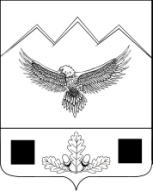  АДМИНИСТРАЦИЯ АНДРЮКОВСКОГО СЕЛЬСКОГО ПОСЕЛЕНИЯМОСТОВСКОГО РАЙОНА ПОСТАНОВЛЕНИЕОб утверждении Порядка ведения муниципальной долговой книги Андрюковского сельского поселения Мостовского района N 
п/пРегистрационный
 номер выпуска 
 ценных бумаг    Вид  
ценной 
бумаги, форма 
выпускаРегистрационный номер Условий 
эмиссии, дата 
регистрации  
Условий эмиссии
(изменений   
в Условия   
эмиссии)     Наименование  
правового акта,
    которым    
  утверждено   
    Решение    
   о выпуске   
(дополнительном
   выпуске),   
 наименование  
    органа,    
принявшего акт,
  дата акта,   
  номер акта      Валюта    
обязательстваОбъявленный   
объем выпуска  
(дополнительного выпуска) ценных бумаг      по номинальной 
стоимости (руб.)  Дата начала   
   размещения   
  ценных бумаг  
(дополнительного выпуска)    Ограничения
на     
владельцев   ценных   
бумаг   Номинальная стоимость    одной     ценной     бумаги    (руб.)     Дата   
погашения
ценных  
бумаг   Даты     частичного 
 погашения  
облигаций с 
амортизацией долга      Размещенный   
объем выпуска  
(дополнительного выпуска) ценных бумаг      (по номинальной 
стоимости)   
(руб.)          Сумма     
  номинальной  
   стоимости   
  облигаций с  
 амортизацией  
    долга,     
 выплачиваемая 
    в даты,    
 установленные 
   решением    
   о выпуске   
(дополнительном
выпуске) (руб.) 1        2          3          4              5             6             7               8             9         10        11         12            13             14         Даты   
выплаты 
купонного
дохода  Процентные ставки  
купонного 
  дохода  Купонный доход  
в расчете
на одну 
облигацию
 (руб.)  Выплаченная   сумма    купонного   дохода     (руб.)   Дисконт 
на одну 
облигацию(руб.)    Сумма  
дисконта 
   при   
погашении
(выкупе) 
 ценных  
  бумаг  
 (руб.)   Общая сумма  
расходов на   обслуживание 
облигационного займа (руб.) Наименование
генерального агента   
на оказание 
услуг  по эмиссии 
и обращению 
ценных бумагНаименование
регистратора или     
депозитария Наименование
организатора
торговли на 
рынке ценных
   бумаг    Сумма    
просроченной 
задолженности по выплате  
купонного  
дохода (руб.)Сумма    
просроченной 
задолженности
по погашению 
 номинальной 
  стоимости  
ценных бумаг 
   (руб.)    Объем    (размер)   
просроченной 
задолженности
по исполнению
обязательств 
по ценным  
бумагам   
   (руб.)     Номинальная 
 сумма долга 
     по      
муниципальным
ценным    
бумагам   
   (руб.)       15        16       17        18        19       20          21           22          23          24          25           26           27           28       N 
п/пНаименование 
 документа,  
на основании 
  которого   
  возникло   
  долговое   
обязательство  Дата,  
  номер  
документа  Дата, номер  
 договора(ов), 
соглашения(ий),
утративших силу
    в связи    
 с заключением 
нового договора
 (соглашения)  Дата, номер 
  договора  
(соглашения)
     о      
пролонгации Валюта    
обязательства    Изменения в договор     
        (соглашение)            Изменения в договор     
        (соглашение)           Дата   
 (период) 
получения 
бюджетного
 кредита     Дата   
 (период) 
погашения 
бюджетного
 кредита      Объем    
  (размер)   
просроченной 
задолженности
по бюджетному
   кредиту     Объем   
основного 
 долга по 
бюджетному
 кредиту  Примечание N 
п/пНаименование 
 документа,  
на основании 
  которого   
  возникло   
  долговое   
обязательство  Дата,  
  номер  
документа  Дата, номер  
 договора(ов), 
соглашения(ий),
утративших силу
    в связи    
 с заключением 
нового договора
 (соглашения)  Дата, номер 
  договора  
(соглашения)
     о      
пролонгации Валюта    
обязательства  Дата, номер  
дополнительного договора    (соглашения)  Дата, номер 
  мирового  
  договора (соглашения)   Дата   
 (период) 
получения 
бюджетного
 кредита     Дата   
 (период) 
погашения 
бюджетного
 кредита      Объем    
  (размер)   
просроченной 
задолженности
по бюджетному
   кредиту     Объем   
основного 
 долга по 
бюджетному
 кредиту  Примечание 1       2          3           4            5            6             7            8          9         10         11          12        13     N 
п/пНаименование 
 документа,  
на основании 
  которого   
  возникло   
  долговое   
обязательство  Дата,  
  номер  
документа  Дата, номер  
 договора(ов), 
соглашения(ий),
утратившего(их)
 силу в связи  
 с заключением 
нового договора
 (соглашения)  Дата, номер  договора  
(соглашения) о      
пролонгации    Валюта    
обязательства    Изменения в договор     
        (соглашение)            Изменения в договор     
        (соглашение)        Наименование кредитора    Дата   
(период) 
получения
 кредита Процентная  ставка  
по кредиту  Дата   
(период) 
погашения
 кредита     Сумма    
просроченной 
задолженности
 по выплате  
  основного  
    долга    
 по кредиту  
   (руб.)      Объем  
основного
долга по  кредиту 
 (руб.)  Примечание N 
п/пНаименование 
 документа,  
на основании 
  которого   
  возникло   
  долговое   
обязательство  Дата,  
  номер  
документа  Дата, номер  
 договора(ов), 
соглашения(ий),
утратившего(их)
 силу в связи  
 с заключением 
нового договора
 (соглашения)  Дата, номер  договора  
(соглашения) о      
пролонгации    Валюта    
обязательства  Дата, номер  
дополнительного договора    
 (соглашения)  Дата, номер 
  мирового  
  договора  
соглашения)Наименование кредитора    Дата   
(период) 
получения
 кредита Процентная  ставка  
по кредиту  Дата   
(период) 
погашения
 кредита     Сумма    
просроченной 
задолженности
 по выплате  
  основного  
    долга    
 по кредиту  
   (руб.)      Объем  
основного
долга по  кредиту 
 (руб.)  Примечание 1       2          3           4            5            6             7            8           9         10        11       12         13         14        15     N 
п/пНаименование  документа,  
на основании  которого   возникло   
долговое   
обязательство Дата, номер  
договора о  
предоставлении гарантии   Дата, номер        
договора(ов)/соглашения(ий)о предоставлении гарантии утратившего (их) силу в связи с реструктуризацией
задолженности       
по обеспеченному гарантией долговому обязательству      Дата, номер      дополнительного  
договора/соглашения к договору /соглашению о предоставлении  гарантии,     
заключенного    
в связи      
с пролонгацией   
обеспеченного   
гарантией долгового
обязательства       Дата, номер      дополнительного  договора /соглашения к договору /соглашению о предоставлении  гарантии,     
заключенного в иных случаях      Валюта    
обязательстваНаименование    
организации-гарантаНаименование     
организации-принципалаНаименование      
организации-бенефициараДата или   момент  
вступления гарантии в силу  Срок  
действия
гарантииСрок    
предъявления требований 
по гарантии Срок   
исполнения гарантии Объем      (размер)   
просроченной 
задолженности по гарантии    (руб.)    Объем    
обязательств
по гарантии    (руб.)   Примечание 1     2         3             4                   5               6           7         8            9             10              11     12      13       14       15         16       17            Долговые обязательства           Объем долга   
по обязательству
       на       
   01.01.20__     Объем долга   
по обязательству
       на       
  01.___.20___  Муниципальные  ценные  бумаги  Андрюковского сельского поселенияБюджетные   кредиты,   привлеченные   в
бюджет Андрюковского сельского поселения от других   бюджетов   бюджетной   системы Российской Федерации                   Кредиты,       полученные         Андрюковским сельским поселением от   кредитных
организаций,   иностранных   банков   и
международных финансовых организаций   Муниципальные     гарантии  Андрюковского     сельского поселенияВсего   муниципальный   долг    Андрюковского  сельского поселения N 
п/п      Долговые      
   обязательства        Дата     
фактического 
возникновения
обязательства    Дата     
  погашения  
обязательства
 по договору 
(соглашению)    Валюта    
обязательстваОбъем 
долга 
(руб.)Муниципальные ценные
бумаги Андрюковского       сельского поселения...Итого               Бюджетные   кредиты,
привлеченные       в бюджет   Андрюковского сельского поселения от   других  бюджетов   бюджетной системы   Российской Федерации           ...Итого               Кредиты,  полученные
Андрюковским сельским поселением от кредитных
организаций,        иностранных банков и
международных       
финансовых организаций              ...Итого               Муниципальные       
гарантии Андрюковского сельского поселения...Итого               Всего муниципальный долг Андрюковского сельского поселенияВсего муниципальный долг Андрюковского сельского поселенияВсего муниципальный долг Андрюковского сельского поселенияВсего муниципальный долг Андрюковского сельского поселения